Возраст:54 года Пол:Муж   INVITRO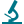 Результаты исследованийИсследованиеРезультатРеференсные значенияКомментарийАлАТ 47 Ед/л 0 - 41 Ед/л АсАТ 50 Ед/л 0 - 37 Ед/л Альбумин 48 г/л 35 - 52 г/л Альфа-амилаза 54 Ед/л 25 - 125 Ед/л Амилаза панкреатическая 29 Ед/л 0 - 50 Ед/л Билирубин общий 15.0 мкмоль/л 3.4 - 20.5 мкмоль/л Гамма-ГТ 31 Ед/л 0 - 49 Ед/л Креатинин 82 мкмоль/л 80 - 115 мкмоль/л Мочевина 3.8 ммоль/л 2.5 - 6.4 ммоль/л T3 свободный 5.0 пмоль/л 2.6 - 5.7 пмоль/л Т4 свободный 13.5 пмоль/л 9.0 - 22.0 пмоль/л ТТГ 1.56 мЕд/л 0.4 - 4.0 мЕд/л АТ-ТГ < 3.0 Ед/мл 0.0 - 18.0 Ед/мл АТ-ТПО < 3.0 Ед/мл 0 - 5.6 Ед/мл CA - 19-9 9 Ед/мл 0 - 37 Ед/мл ИсследованиеРезультатРеференсные значенияКомментарийОБЩИЙ АНАЛИЗ МОЧИ ОБЩИЙ АНАЛИЗ МОЧИ ОБЩИЙ АНАЛИЗ МОЧИ ОБЩИЙ АНАЛИЗ МОЧИ Цвет ЖЁЛТЫЙ ЖЁЛТЫЙ ЖЁЛТЫЙ ЖЁЛТЫЙ Прозрачность ПОЛНАЯ ПОЛНАЯ ПОЛНАЯ ПОЛНАЯ Относительная плотность 1012 1003 - 1035 pH 6.0 4.5 - 8.0 Белок <0.100 г/л 0 - 0.140 г/л Глюкоза (сахар) <1.7 ммоль/л 0 - 1.7 ммоль/л < 1.7 - отриц. 1.7- 2.8 - следы > 2.8 - значимое повышение концентрации глюкозы в моче Кетоновые тела <0.5 ммоль/л 0 - 0.4 ммоль/л < 0.5 - отрицат. 0.5 - 0.9 - следы > 0.9 - положит. Уробилиноген <17 мкмоль/л 0 - 17 мкмоль/л Билирубин ОТРИЦАТ. Гемоглобин ОТРИЦАТ. Нитриты ОТРИЦАТ. Эпителий плоский 0-1 в п/зр. 0 - 3 в п/зр. Эпителий переходный НЕ ОБНАР в п/зр. 0 - 1 в п/зр. Эпителий почечный НЕ ОБНАР в п/зр. 0 - 0 в п/зр. Лейкоциты (микроскопия) 0-1 в п/зр. 0 - 3 в п/зр. Эритроциты (микроскопия) НЕ ОБНАР в п/зр. 0 - 2 в п/зр. Цилиндры НЕ ОБНАР в п/зр. Соли ОКСАЛАТЫ - В НЕЗНАЧИТЕЛЬНОМ КОЛИЧЕСТВЕ ОКСАЛАТЫ - В НЕЗНАЧИТЕЛЬНОМ КОЛИЧЕСТВЕ ОКСАЛАТЫ - В НЕЗНАЧИТЕЛЬНОМ КОЛИЧЕСТВЕ ОКСАЛАТЫ - В НЕЗНАЧИТЕЛЬНОМ КОЛИЧЕСТВЕ Слизь В НЕБОЛЬШОМ КОЛИЧЕСТВЕ В НЕБОЛЬШОМ КОЛИЧЕСТВЕ В НЕБОЛЬШОМ КОЛИЧЕСТВЕ В НЕБОЛЬШОМ КОЛИЧЕСТВЕ Бактерии НЕ ОБНАР Дрожжевые грибки НЕ ОБНАР ИсследованиеРезультатРеференсные значенияКомментарийКлинический анализ крови Клинический анализ крови Клинический анализ крови Клинический анализ крови Гематокрит 45.4 % 39.0 - 50.0 % Гемоглобин 15.9 г/дл 13.1 - 17.2 г/дл Эритроциты 4.88 млн/мкл 4.20 - 5.60 млн/мкл MCV (ср. объем эритр.) 93.0 фл 81.0 - 101.0 фл RDW (шир. распред. эритр) 13.9 % 11.6 - 14.8 % MCH (ср. содер. Hb в эр.) 32.6 пг 27.0 - 35.0 пг МСHС (ср. конц. Hb в эр.) 35.0 г/дл 32.0 - 36.0 г/дл Тромбоциты 207 тыс/мкл 150 - 400 тыс/мкл Лейкоциты 5.76 тыс/мкл 4.50 - 11.00 тыс/мкл Нейтрофилы (общ.число) 55.7 % 48.0 - 78.0 % Лимфоциты 30.9 % 19.0 - 37.0 % Моноциты 6.6 % 3.0 - 11.0 % Эозинофилы 6.1 % 1.0 - 5.0 % Базофилы 0.7 % 0.0 - 1.0 % ИсследованиеРезультатРеференсные значенияКомментарийСОЭ (по Вестергрену) 2 мм/ч 0 - 20 мм/ч 